Riktlinjer för energiberäkningsrapport vid redovisning i GreenBuilding 8.0AllmäntVid ansökan om certifiering enligt GreenBuilding 8.0 och vid återrapportering behöver sökande visa att Kriterium 6 för Nybyggnad och Kriterium 6 eller Kriterium 7 för Befintlig byggnad är uppfyllda.När en byggnad som ska certifieras inte har tagits i drift vid certifieringstillfället ska byggnadens årliga energianvändning med planerad verksamhet, avsett inneklimat och drift fastställas med dynamisk energiberäkning. Dynamisk energiberäkning ska också användas för normalisering av uppmätta värden när användning och verksamhet har avvikit mycket från det normala under mätperioden och normalisering av mätvärden med den förenklade metoden, det vill säga med SGBC:s verktyg GreenBuilding 8.0 Redovisningsverktyg inte är möjligt, exempelvis i lokalbyggnader. Detta dokument ska fungera som ett stöd för framtagning av en beräkningsrapport för genomförda energiberäkningar enligt kraven för GreenBuilding 8.0. Dokumentet kan även användas för redovisning av beräkningar för GreenBuilding 7.0. Dokumentet är ingen rapportmall men listar den information som behövs för att granskarna ska kunna bedöma inkomna ansökningar.För tolkning av begrepp och förkortningar hänvisas till manualerna för GreenBuilding 8.0 Nybyggnad och GreenBuilding 8.0 Befintlig byggnad. Även detaljerade riktlinjer för beräkning och indata återfinns i respektive manual. När måste en dynamisk energiberäkning användas?För nya och befintliga byggnader som inte tagits i drift behöver byggnadens energiprestanda fastställas på beräknade värdena med en dynamisk energiberäkning. I övriga fall kan en dynamisk energiberäkning behövas för att normalisera mätvärden enligt BEN 11§. Nedanstående figurer kan användas för att avgöra när en dynamisk energiberäkning måste användas för normalisering eller när det räcker med en normalisering av mätvärden med den förenklade metoden, det vill säga med GreenBuilding 8.0 Redovisningsverktyg. För fullständiga riktlinjer hänvisas till manualerna för GreenBuilding 8.0 Nybyggnad och GreenBuilding 8.0 Befintlig byggnad.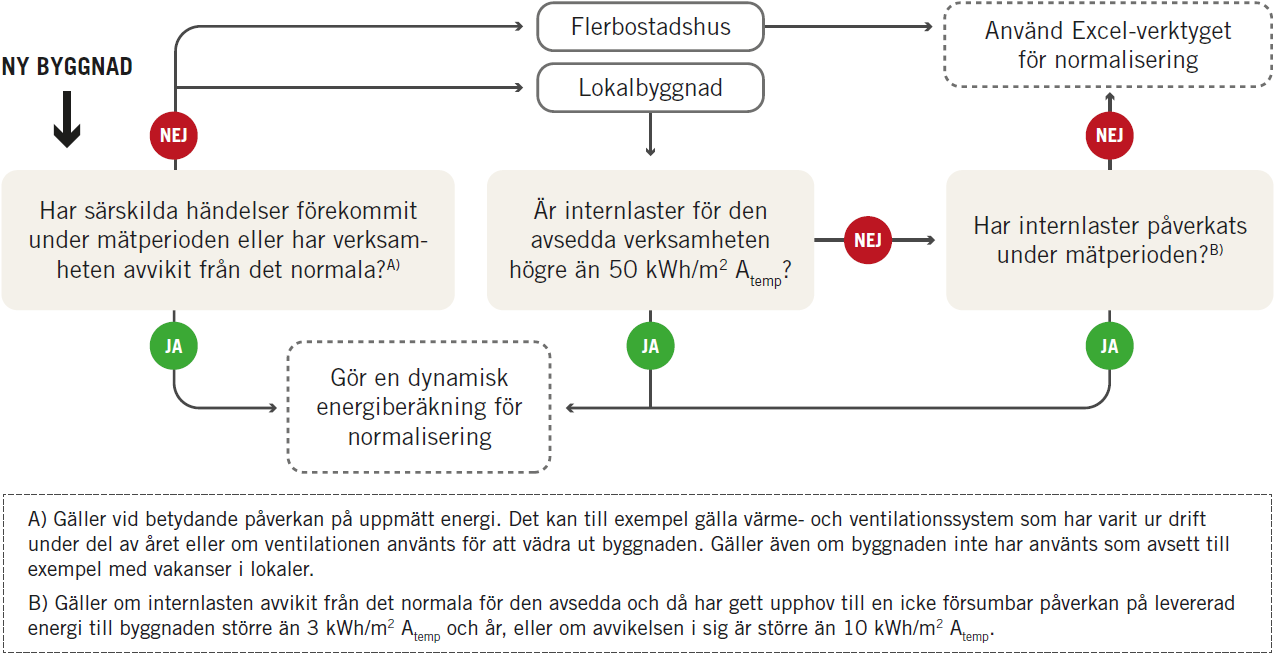 Figur 1: Hjälp för att avgöra när en dynamisk energiberäkning krävs för normalisering av en ny byggnad. 
Figur 2:  Hjälp för att avgöra när en dynamisk energiberäkning krävs för normalisering av en befintlig byggnad.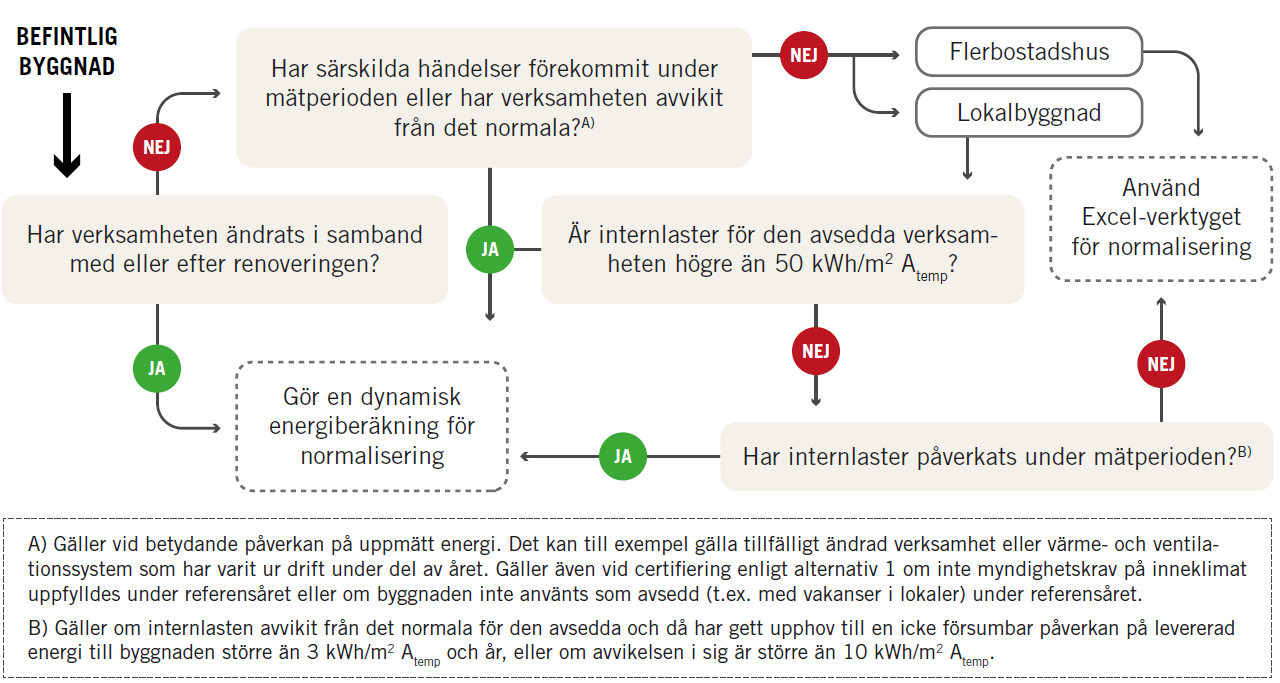 Godkända program för dynamisk energiberäkningEnergiberäkning kan ske med något av följande verktyg: BV2, IDA ICE, VIP-Energy eller motsvarande.Ingående delar i energiberäkningsrapportenFöljande delar ska ingå i beräkningsrapporten:MetodbeskrivningBeskrivning av byggandenEnergikravResultatSlutsatserBilaga med indata.MetodbeskrivningUnder Metodbeskrivning görs en kort beskrivning av hur energiberäkningen har genomförts, antaganden samt vilket program som har använts för beräkningen. Detaljerad information om indata redovisas i en bilaga enligt nedan.Information som måste redovisas är:felmarginal i energiberäkningen hur systemförluster har beräknats och hanterats (inklusive VVC-förluster) hur köldbryggor har beräknats.Beskrivning av byggnadenUnder Beskrivning av byggnaden görs en kort beskrivning av den byggnad som ska certifieras. Beskrivningen ska inkludera information om verksamhet, sammanfattning av byggnadens konstruktion och tekniska system. Specifika indata för energiberäkningar ska redovisas i bilagor.EnergikravVid certifiering av Nybyggnad Under Kriterium GB:BEF:8.0:06 anges det energiprestandakrav enligt den version av BBR som gäller för projektet för att verifiera att kriteriet uppfylls. I beräkningsrapporten visas hur primärenergitalet har beräknats fram för aktuell byggnad, exempelvis hur kraven viktas efter Atemp med mera om det finns både lokaler och bostäder i byggnaden.Beräkningsunderlag innehållande flöden och drifttider med mera, där det tydligt framgår att eventuella ventilationstillägg till energiprestandakravet har beräknats fram enligt SGBC:s riktlinjer, ska redovisas i separat dokument eller i bilagor till beräkningsrapporten. Vid certifiering av Nybyggnad och Befintlig byggnad enligt Kriterium GB:BEF:8.0:07.Under Energikrav för Kriterium GB:BEF:8.0:07 anges det energiprestandakrav enligt den version av BBR som gäller för projektet för att verifiera att kriteriet uppfylls. I beräkningsrapporten visas hur primärenergitalet har beräknats fram för aktuell byggnad, exempelvis hur kraven viktas efter Atemp med mera om det finns både lokaler och bostäder i byggnaden. Tänk på att beräkningarna ska baseras på uppmätta värden.Beräkningsunderlag innehållande flöden och drifttider med mera, där det tydligt framgår att eventuella ventilationstillägg till energiprestandakravet har beräknats fram enligt SGBC:s riktlinjer, ska redovisas i separat dokument eller i bilagor till beräkningsrapporten. Vid certifiering av Befintlig byggnad enligt Kriterium GB:BEF:8.0:06.Under Energikrav för Kriterium GB:BEF:8.0:06 redovisas beräkning av primärenergitalet för referensåret. Referensårets primärenergital används för att styrka 30% besparing, enligt den vid registrering gällande BBR. Ange även hur primärenergitalet har beräknats fram för aktuell byggnad, exempelvis hur kraven viktas efter Atemp med mera om det finns både lokaler och bostäder i byggnaden.ResultatUnder Resultat redovisas resultatet från den dynamiska energiberäkningen. Följande information ska tydligt framgå:byggnadens årliga energianvändning vid avsedd verksamhet, avsett inneklimat och driftbyggnadens årliga energianvändning fördelat månadsvis på uppvärmning, varmvatten, komfortkyla och fastighetsenergi redovisad per Atempsammanställning av systemförluster inklusive VVC-förlusterbyggnadens normaliserade energianvändning för normalt brukande under ett normalår enligt Boverkets föreskrifter BEN och enligt instruktioner i manualerna för GreenBuilding 8.0 (korrigeringar ska redovisas och motiveras)byggnadens primärenergital beräknat enligt Boverkets föreskrifter, med hänsyn till SGBC:s särkrav, i den version som gäller för projektet uppfyllelse av respektive kriterium enligt GreenBuilding 8.0. SlutsatserUnder Slutsatser sammanfattas resultatet av beräkningen samt redovisas byggnadens primärenergital och om respektive kriterium i GreenBuilding 8.0 uppfylls.Bilaga med indataNedan listas den data som ska redovisas från energiberäkningen.Tabell : Indata till energiberäkningen.Indata för hela byggnadenIndata för hela byggnadenIndata för hela byggnadenIndata för hela byggnadenIndata för hela byggnadenIndata för hela byggnadenKlimatfil normalår, ort Total area Atemp m2Omslutningsarea Aom, m2Byggnadens höjd, mByggnadens inre volym, m3Antal våningar ovan mark  (totalt / uppvärmda >10 °C)Antal våningar under mark(totalt / uppvärmda >10 °C)Antal beräkningszonerKlimatskärmKlimatskärmKlimatskärmKlimatskärmKlimatskärmKlimatskärmKonstruktionsdelarU-värde W/m2KArea, m2TakYtterväggYtterväggGrundkonstruktionKällarvägg under markFönsterDörrarPortarMöjligt att lägga till ytterligare information Forts. klimatskärmForts. klimatskärmForts. klimatskärmForts. klimatskärmForts. klimatskärmForts. klimatskärmForts. klimatskärmForts. klimatskärmForts. klimatskärmKöldbryggorΨ- värde W/m,KΨ- värde W/m,KLängd, mLängd, mΧ-värde, W/KBjälklagskanterFönsternischerÖvriga linjeköldbryggorPunktinfästningarResulterande Um-värde        W/m2K           W/m2K           W/m2K           W/m2K           W/m2K           W/m2K           W/m2K           W/m2K   Fönsterglas g-värde, SFönsterglas g-värde, ÖFönsterglas g-värde, VFönsterglas g-värde, NTyp av solskydd, STyp av solskydd, ÖTyp av solskydd, VLuftläckning, l/s, m2 vid  50 Pa Redovisning av indata per beräkningszonRedovisning av indata per beräkningszonRedovisning av indata per beräkningszonRedovisning av indata per beräkningszonRedovisning av indata per beräkningszonZon      Zon      Zon      KommentarArea Atemp m2Typ av verksamhetVerksamhetstider, klockslagInomhusklimat och interna värmelasterInomhusklimat och interna värmelasterInomhusklimat och interna värmelasterInomhusklimat och interna värmelasterInomhusklimat och interna värmelasterLägsta lufttemperatur vintertid dag, ºCLägsta lufttemperatur vintertid natt, ºCHögsta lufttemperatur sommartid dag, ºCHögsta lufttemperatur sommartid natt, ºCBörvärde kyla dag, ºCBörvärde kyla natt, ºCPersontäthet, pers/m2Forts. inomhusklimat och interna värmelasterForts. inomhusklimat och interna värmelasterForts. inomhusklimat och interna värmelasterForts. inomhusklimat och interna värmelasterForts. inomhusklimat och interna värmelasterAntagen närvaro, %Personvärme under verksamhetstid, W/m2Belysningseffekt under verksamhetstid W/m2  Typ av styrning och reglering av belysningElapparateffekt under verksamhetstid, W/m2Elapparateffekt under verksamhetstid, W/m2Hushållsel alt. verksamhetsel som är möjligt att tillgodogöras som internlast (%)Fastighetsel som är möjligt att tillgodogöras som internlast %Möjligt att lägga till ytterligare information VentilationssystemVentilationssystemVentilationssystemVentilationssystemVentilationssystemVentilationssystem: FTX, FT eller FLuftdistribution: CAV eller VAVOm CAV: Ventilationsflöde, l/s, m2 Atemp Om VAV: lägsta ventilationsflöde, l/s, m2 AtempOm VAV: högsta ventilationsflöde, l/s, m2 AtempOm VAV: genomsnittligt flöde under drifttid, l/s, m2 AtempSFP-talTilluftstemperaturTemperaturverkningsgrad värmeåtervinning Ventilationens drifttiderMöjligt att lägga till ytterligare information Värme, varmvatten och komfortkylaVärme, varmvatten och komfortkylaVärme, varmvatten och komfortkylaVärme, varmvatten och komfortkylaVärme, varmvatten och komfortkylaTyp av värmedistributionVärmeproduktion för uppvärmningVerkningsgrad för värmeproduktion för uppvärmning, (%, SCOP)Värmeproduktion för tappvarmvattenVerkningsgrad för värmeproduktion för tappvarmvatten, (%, SCOP)Energianvändning för tappvarmvatten, kWh/m2 år VVC-förluster, kWh/m2 årAndel VVC-förluster som värmer byggnaden, %Typ av komfortkyldistributionProduktion av komfortkylaVerkningsgrad för produktion av komfortkyla (%, SCOP)Energianvändning för processkyla, kWh/m2 årMöjligt att lägga till ytterligare information Egenproducerad och återvunnen energiEgenproducerad och återvunnen energiEgenproducerad och återvunnen energiEgenproducerad och återvunnen energiEgenproducerad och återvunnen energiTyp av produktionssystemVerkningsgrad för produktionssystemTyp av värmeåtervinningssystem (t.ex. avlopps-VVX, processvärme)Verkningsgrad värmeåtervinningssystemMöjligt att lägga till ytterligare information 